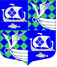 АДМИНИСТРАЦИЯ МУНИЦИПАЛЬНОГО ОБРАЗОВАНИЯ«ПРИМОРСКОЕ ГОРОДСКОЕ ПОСЕЛЕНИЕ»ВЫБОРГСКОГО РАЙОНА ЛЕНИНГРАДСКОЙ ОБЛАСТИПОСТАНОВЛЕНИЕ27.10.2020										                    № 502   «О внесении изменений в постановление администрации муниципального образования «Приморское городское поселение» Выборгского района Ленинградской области от 13.05.2020г. № 202 «О мерах по предотвращению распространения новой коронавирусной инфекции (COVID-19) на территории муниципального образования «Приморское городское поселение»» Выборгского района Ленинградской области»В соответствии с Федеральным законом от 21 декабря 1994 года №68-ФЗ «О защите населения и территорий от чрезвычайных ситуаций природного и техногенного характера», статьей 31 Федерального закона от 30 марта 1999 года № 52-ФЗ «О санитарно-эпидемиологическом благополучии населения», Постановлением Правительства Ленинградской области от 13 марта 2020 года № 117 «О введении на территории Ленинградской области режима повышенной готовности для органов управления и сил Ленинградской областной подсистемы РСЧС и некоторых мерах по предотвращению распространения новой коронавирусной инфекции COVID-19 на территории Ленинградской области», Постановлением Главного государственного санитарного врача Российской Федерации № 31 от 16.10.2020 года «О дополнительных мерах по снижению рисков распространения COVID-19 в период сезонного подъёма заболеваемости острыми респираторными вирусными инфекциями и гриппом», Постановлением Правительства Ленинградской области от 23 октября 2020 года № 684  «О внесении изменении в Постановление Правительства Ленинградской области от 13 августа 2020 года № 573 «О мерах по предотвращению распространения новой коронавирусной инфекции (COVID-19) на территории Ленинградской области», в целях защиты населения муниципального образования «Приморское городское поселение»  Выборгского района Ленинградской областиПОСТАНОВЛЯЕТ:1. Внести в постановление администрации муниципального образования «Приморское городское поселение» Выборгского района Ленинградской области от 13.05.2020 г. № 202 «О мерах по предотвращению распространения новой коронавирусной инфекции (COVID-19) на территории муниципального образования «Приморское городское поселение»» Выборгского района Ленинградской области» следующие изменения:Пункт 1.5  изложить в следующей  редакции:- запретить проведение массовых гуляний, спортивных, зрелищных и иных массовых мероприятий, в том числе мероприятий, организованных органами исполнительной власти Ленинградской области в целях  исполнения своих полномочий, а также мероприятий, предусмотренных календарным планом основных мероприятий Правительства Ленинградской области на 2020 год. Заместителю главы администрации Слобожанюк Светлане Владимировне осуществлять контроль исполнения запрета на проведение всех массовых мероприятий на территории муниципального образования «Приморское городское поселение» Выборгского района Ленинградской области. - разрешить проведение массовых  мероприятий, в том числе, мероприятий, организованных в целях участия населения в осуществлении местного самоуправления, предусмотренные Федеральным законом от 06 октября 2003 года № 131-ФЗ  «Об общих принципах организации местного самоуправления в Российской Федерации» при применении средств индивидуальной защиты (гигиенические маски, респираторы)  и выполнении следующих условий: - проведение мероприятия на открытом воздухе с участием не более 80  человек  и с соблюдением социальной дистанции 1,5-2 метра; - при проведении мероприятия в помещении количество человек должно составлять не более одного человека на 4 кв.м и не более 50  человек  в общем;- проведение мероприятий в  присутствии несовершеннолетних граждан в возрасте до 18  лет запрещено.Пункт 1.7. изложить в следующей редакции: «Директору МБУК «Приморский краеведческий музей»: разрешить организацию экскурсионных мероприятий на открытом воздухе  с численностью  групп до 10 человек и внутри музея при проведении индивидуальных экскурсий  и экскурсий с численностью групп  до 5 человек (но не более одного человека на 12 кв.м.)  при обязательном использовании масок и соблюдении всех норм эпидемиологической безопасности (санитарная обработка помещений не менее трех раз в день, контактных поверхностей ручек дверей не реже одного раза в час, установка санитайзеров)».1.3   Пункт 1.11 изложить в следующей редакции: «В период режима повышенной готовности разрешить  деятельность  ресторанов, кафе, столовых, буфетов, баров, закусочных и иных предприятий общественного питания при условии использования до 50  процентов посадочных мест (расстояние между столами не менее 1,5 м). Обслуживание посетителей с 23:00 до 06:00 разрешается  исключительно навынос или с доставкой заказов и при условии обработки посуды в посудомоечных машинах  при температуре 95 градусов либо использовании одноразовой посуды.    Вышеуказанные условия не распространяются на организации общественного питания и индивидуальных предпринимателей, оказывающих услуги общественного питания: - в помещениях предприятий (организаций) исключительно в  отношении работников соответствующих предприятий;- на территории железнодорожных, морских и автобусных вокзалов, автозаправочных станций.1.4  Пункт 1.14. изложить в новой редакции: «В период режима повышенной готовности:-  рекомендовать гражданам соблюдать режим самоизоляции в соответствии с постановлением Главного государственного санитарного врача по Ленинградской области и постановлением Главного государственного санитарного врача Российской Федерации № 31 от 16.10.2020 «О дополнительных мерах по снижению рисков распространения COVID-19 в период сезонного подъёма заболеваемости острыми респираторными вирусными инфекциями и гриппом»;- применение средств индивидуальной защиты  органов дыхания (гигиеническая маска, респиратор) при посещении рынков, ярмарок, магазинов, аптек,  а также иных помещений, в которых осуществляют деятельность юридические лица и индивидуальные предприниматели, при проезде во всех  видах транспорта  общего пользования, в том числе такси, является обязательным.- в случае выявления заражения новой коронавирусной инфекцией (COVID-19) администрация муниципального образования «Приморское городское поселение» Выборгского района Ленинградской области обеспечивает решение бытовых вопросов граждан, соблюдающих режим самоизоляции, установленный Главным государственным санитарным врачом по Ленинградской области, посредством организации работы волонтеров и социальных работников.Контроль за исполнением настоящего постановления оставляю за собой.Настоящее постановление опубликовать в газете «Выборг», разместить на официальном портале муниципального образования «Приморское городское поселение» Выборгского района Ленинградской области и в официальном сетевом издании NPAVRLO.ru.Глава администрации                                                                    Е.В. Шестаков Разослано: дело, отдел бюджетной политики и учета администрации, прокуратура,  отдел благоустройства, Слобожанюк С.В., ООО «Газета «Выборг» - редакция», http://приморск-адм.рф, http://npavrlo.ru, МБУК «ЕКДЦ г.Приморск», МБУК «Приморский краеведческий музей», МБУ «Спортивный центр г.Приморск»